MATEMATICKÁ OLYMPIÁDAStatistika za školní rok 2017/18 v kategoriích Z5-9 okres Karviná                                                                                                              Mgr. Jindřiška Janečkovápředseda OV MO KarvináV Havířově 24. 4. 2018KategorieI. kolo (školní)I. kolo (školní)II. kolo (okresní)II. kolo (okresní)III. kolo (krajské)III. kolo (krajské)KategorieCelkový počet řešitelůPočet úspěšných řešitelůCelkový počet řešitelůPočet úspěšných řešitelůCelkový počet řešitelů z okresu KarvináPočet úspěšných řešitelů z okresu KarvináZ578575432N e k o n á   s eN e k o n á   s eZ669444024N e k o n á   s eN e k o n á   s eZ757343318N e k o n á   s eN e k o n á   s eZ83725204N e k o n á   s eN e k o n á   s eZ9473736332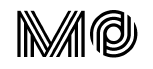 